I. MULTIPLE CHOICE (64pts)*  Listen and choose the correct answer.  Question 1. Mai and her mum will buy ________________.A. banh tet	B. apricot blossoms	C. peach blossoms	D. banh chungQuestion 2. They will ___________ banh chung for Tet.A. create	B. take	C. do	D. makeQuestion 3. Mum will buy some new clothes _________ Mai and her brother.A. with	B. by	C. for	D. toQuestion 4. They ____________ buy fruit early.A. must	B. should	C. shouldn’t	D. mustn’t*  Choose the word whose underlined part is pronounced differently. Question 5. 	A. house	B. country	C. about	D. ourQuestion 6. 	A. watch	B. children	C. chair	D. choirQuestion 7. 	A. street	B. see	C. teen	D. coffeeQuestion 8. 	A. bread	B. cheap	C. repeat	D. teach* Choose the best answer from A,B,C or D to complete the following sentences. Question 9. Look! The girls ____________ rope in the playground.A. is skipping	B. skips	C. are skipping	D. skipQuestion 10. My backpack is more _________ than your backpack.A. better	B. smaller	C. cheaper	D. modernQuestion 11. My father is coming home for Tet. We _________a very happy time.A. don’t have	B. will have	C. are having	D. will to haveQuestion 12. Minh often ___________ TV after dinner.A. watch	B. to watch	C. watches	D. is watchingQuestion 13. You _________ travel alone to the mountain. Always go in group.A. must	B. mustn’t	C. can	D. can’tQuestion 14. Is there a big museum _________ your neighbourhood?A. at	B. under	C. in	D. on*  Choose the words that has the CLOSEST meaning to the underlined words. Question 15. Ha Long Bay is one of the most wonderful wonders in the world.A. fantastic	B. crowded	C. famous	D. peacefulQuestion 16. My brother and I always have a bath before dinner.A. wash the clothes	B. wash the dishes   C. clean the furniture D. take a shower*  Choose the word that has the OPPOSITE meaning to the underlined word.Question 17. Life in the countryside is boring. There aren’t many things to do there.A. exciting	B. uncomfortable	C. convenient	D. peacefulQuestion 18. Hoi An is a historic city with a lot of old houses, shops and theatres, etc.A. modern	B. small	C. boring	D. big* Complete the response in each of the following exchanges.Question 19. – “I’m very tired.”   - “_____________ ”A. Why don’t you have a rest?	B. Oh, yes.C. It’s okay.	D. Thanks a lotQuestion 20. – “What would you like to drink now?” – “_______________.”A. Yes, please	B. I like to do nothingC. Orange juice, pleas	D. No, thank you*  Find the mistakes in the following sentences: Question 21. Jane  isn’t  live in England. She lives  in  Australia.	                      A            B                         C      DQuestion 22. A house in the city is expensive than a house in the country.		                      A            B                       C                              DQuestion 23. There are some orange juice  and milk to drink.                                  A    B                           C            DQuestion 24. You must to do your homework before going to school.			                                           A      B                          C        D* Read the following passage and choose the correct answer for each question.My name is Adele and this is my husband, John. We both work in offices in Paris. We have breakfast at half past seven. We don’t have a big breakfast. We usually have bread, coffee and orange juice.For lunch we have salad with sandwich. We usually have dinner at half past seven in the evening. It is a big meal of the day and we have meat or fish with vegetables and potatoes or rice. We have orange juice with the milk. On Saturday evenings we go to a restaurant for dinner at about eight o’clock. Question 25. Adele and John have _________.A. a big breakfast	B. a light breakfastC. breakfast with eggs	D. breakfast with meatQuestion 26. What do they have for lunch?A. salad with sandwich	B. soup and fishC. sandwich and fish	D. salad and soupQuestion 27. What time do they usually have dinner?A. 7:30	B. 8:00	C. 6:30	D. 7:15Question 28. Where do they have dinner on Saturday evenings?A. at their friend’s house   B. at a hotel      C. at home	             D. at a restaurant* Choose the correct answer to complete the following text.Hi. I am Minh. I live in Hue. It is the oldest city in Central Viet Nam. It is not very far  (29)……………. Da Nang. It has the most famous river in Central Viet Nam – Huong River. If you visit Hue you should (30)…………….a boat trip on Huong River in the evening. It’s the most (31)…………..thing because you can hear some famous singers sing Hue songs during your trip on the river. You should visit the Imperial City. You can find a lot of temples, museums and galleries. It is Hue’s greatest (32)…………… Hue is also famous for the food, so many people travel here for the cuisine. The food is really delicious. You should try some like Bun Bo, Com Hen.Question 29. A. with	B. to	C. for	D. fromQuestion 30. A. go	B. ride	C. make	D. takeQuestion 31. A. important	B. exciting	C. great	D. boringQuestion 32. A. attractive	B. attract	C. attractable	D. attractionII. WRITING (16pts)* Write the full sentences about your mother, using the words given. Question 33. My mother/ 35/ old.Question 34. She / young / than / father.Question 35. She / tall / but / not thin. She / have / round face / long hair.Question 36. She  / like / listen / music / free time.* Rewrite the following sentences so that it has the same meaning as the one givenQuestion 37. Phanxipan is higher than all the other mountain in Viet Nam.  => Phanxipan is the………………………………………………Question 38. The air in the countryside is often cleaner than that in the city.  => The air in the city ……………………………………………Question39. It is not good to go to school late => You mustn’t ………………………………………………….Question 40. Ha Noi is much colder than HoChiMinh City.=> HoChiMinh City is ……………………………………………I. MULTIPLE CHOICE (2 x 32 = 64pts)II. WRITING (2 x 8 = 16pts)* Write the full sentences about your mother, using the words given. 33. My mother is 35 years old.34. She is younger than my father35. She is tall, but she is not thin. She has a round face and long hair.36. She likes listening to music in her free time.* Rewrite the following sentences so that it has the same meaning as the one given37. Phanxipan is the highest mountain in Viet Nam.38. The air in the city is (often) more polluted than that in the countryside.39. You mustn’t go to school late.40. HoChiMinh City is much hotter than Ha Noi.* TapescriptMai:    Mum, shall we buy a branch of peach blossoms?Mum:  Yes, dear. We’ll buy a beautiful one.Mai:    And how many banh chung shall we buy?Mum:  We won’t buy banh chung, dear. This year, we’ll make them at home.Mai:    Wow… I like cooking banh chung. I will help you with that.Mum:  Yes, sure. And I’ll buy some new clothes for you and your brother.Mai:    Thank you, Mum. Shall we buye something for Dad, too?Mum:  Yes. We’ll buy a new tie for himMai:    Should we buy something for grandma and grandpa?Mum:  Yes, of course, dear. We will get them some sweets and Mai:    And some fruit…Mum:  No dear, we shouldn’t buy fruit. It’s too early. We should wait until the 30th.Mai:    Yeah, Mum. And don’t forget to buy some chocolate biscuits for us.Mum:  No, I won’t, dear. I will buy you the most biscuits.I. MULTIPLE CHOICE (64pts)*  Listen and choose the correct answer.  Question 1. Mai and her mum will buy ________________.A. banh tet	B. apricot blossoms	C. banh chung	D. peach blossomsQuestion 2. They will ___________ banh chung for Tet.A. take	B. do	C. make	D. createQuestion 3. Mum will buy some new clothes _________ Mai and her brother.A. with	B. by	C. for	D. toQuestion 4. They ____________ buy fruit early.A. should	B. shouldn’t	C. must	D. mustn’t*  Choose the word whose underlined part is pronounced differently. Question 5. 	A. choir	B. chair	C. children	D. watchQuestion 6. 	A. our	B. country	C. house	D. aboutQuestion 7. 	A. teach	B. cheap	C. repeat	D. breadQuestion 8. 	A. street	B. see	C. coffee	D. teen* Choose the best answer from A,B,C or D to complete the following sentences. Question 9. My father is coming home for Tet. We _________a very happy time.A. don’t have	B. will have	C. are having	D. will to haveQuestion 10. Look! The girls ____________ rope in the playground.A. is skipping	B. are skipping	C. skips	D. skipQuestion 11. Is there a big museum _________ your neighbourhood?A. at	B. on	C. under	D. inQuestion 12. Minh often ___________ TV after dinner.A. watch	B. to watch	C. watches	D. is watchingQuestion 13. You _________ travel alone to the mountain. Always go in group.A. can	B. mustn’t	C. can’t	D. mustQuestion 14. My backpack is more _________ than your backpack.A. modern	B. better	C. smaller	D. cheaper*  Choose the words that has the CLOSEST meaning to the underlined words. Question 15. My brother and I always have a bath before dinner.A. take a shower	B. wash the clothesC. wash the dishes	D. clean the furnitureQuestion 16. Ha Long Bay is one of the most wonderful wonders in the world.A. crowded	B. fantastic	C. famous	D. peaceful*  Choose the word that has the OPPOSITE meaning to the underlined word.Question 17. Life in the countryside is boring. There aren’t many things to do there.A. peaceful	B. exciting	C. convenient	D. uncomfortableQuestion 18. Hoi An is a historic city with a lot of old houses, shops and theatres, etc.A. modern	B. small	C. boring	D. big* Complete the response in each of the following exchanges.Question 19. – “What would you like to drink now?” – “_______________.”A. I like to do nothing	B. No, thank youC. Yes, please	D. Orange juice, pleasQuestion 20. – “I’m very tired.”   - “_____________ ”A. Thanks a lot	B. Oh, yes.C. Why don’t you have a rest?	D. It’s okay.*  Find the mistakes in the following sentences: Question 21. You must to do your homework before going to school.			                                           A      B                          C        DQuestion 22. Jane  isn’t  live in England. She lives  in  Australia.	                     A            B                         C      DQuestion 23. There are some orange juice  and milk to drink.                                  A    B                           C            DQuestion 24. A house in the city is expensive than a house in the country.		                      A            B                       C                              D* Read the following passage and choose the correct answer for each question.My name is Adele and this is my husband, John. We both work in offices in Paris. We have breakfast at half past seven. We don’t have a big breakfast. We usually have bread, coffee and orange juice.For lunch we have salad with sandwich. We usually have dinner at half past seven in the evening. It is a big meal of the day and we have meat or fish with vegetables and potatoes or rice. We have orange juice with the milk. On Saturday evenings we go to a restaurant for dinner at about eight o’clock. Question 25. Adele and John have _________.A. a big breakfast	B. a light breakfastC. breakfast with eggs	D. breakfast with meatQuestion 26. What do they have for lunch?A. sandwich and fish	B. salad and soupC. salad with sandwich	D. soup and fishQuestion 27. What time do they usually have dinner?A. 7:15	B. 7:30	C. 6:30	D. 8:00Question 28. Where do they have dinner on Saturday evening?A. at a restaurant	B. at a hotelC. at home	D. at their friend’s house* Choose the correct answer to complete the following text.Hi. I am Minh. I live in Hue. It is the oldest city in Central Viet Nam. It is not very far  (29)……………. Da Nang. It has the most famous river in Central Viet Nam – Huong River. If you visit Hue you should (30)…………….a boat trip on Huong River in the evening. It’s the most (31)…………..thing because you can hear some famous singers sing Hue songs during your trip on the river. You should visit the Imperial City. You can find a lot of temples, museums and galleries. It is Hue’s greatest (32)…………… Hue is also famous for the food, so many people travel here for the cuisine. The food is really delicious. You should try some like Bun Bo, Com Hen.Question 29. A. to	B. with	C. from	D. forQuestion 30. A. make	B. go	C. ride	D. takeQuestion 31. A. boring	B. important	C. exciting	D. greatQuestion 32. A. attraction	B. attractive	C. attractable	D. attractII. WRITING (16pts)* Rewrite the following sentences so that it has the same meaning as the one givenQuestion 33. Ha Noi is much colder than HoChiMinh City.=> HoChiMinh City is ……………………………………………Question 34. The air in the countryside is often cleaner than that in the city.  => The air in the city ……………………………………………Question 35. It is not good to go to school late => You mustn’t ………………………………………………….Question 36. Phanxipan is higher than all the other mountain in Viet Nam.  => Phanxipan is the………………………………………………* Write the full sentences about your mother, using the words given. Question 37. My mother/ 35/ old.Question 38. She / young / than / father.Question 39. She / tall / but / not thin. She / have / round face / long hair.Question 40. She  / like / listen / music / free time.I. MULTIPLE CHOICE (2 x 32 = 64pts)II. WRITING (2 x 8 = 16pts)* Rewrite the following sentences so that it has the same meaning as the one given33. HoChiMinh City is much hotter than Ha Noi.34. The air in the city is (often) more polluted than that in the countryside.35. You mustn’t go to school late.36. Phanxipan is the highest mountain in Viet Nam.* Write the full sentences about your mother, using the words given. 37. My mother is 35 years old.38. She is younger than my father39. She is tall, but she is not thin. She has a round face and long hair.40. She likes listening to music in her free time.* TapescriptMai:    Mum, shall we buy a branch of peach blossoms?Mum:  Yes, dear. We’ll buy a beautiful one.Mai:    And how many banh chung shall we buy?Mum:  We won’t buy banh chung, dear. This year, we’ll make them at home.Mai:    Wow… I like cooking banh chung. I will help you with that.Mum:  Yes, sure. And I’ll buy some new clothes for you and your brother.Mai:    Thank you, Mum. Shall we buye something for Dad, too?Mum:  Yes. We’ll buy a new tie for himMai:    Should we buy something for grandma and grandpa?Mum:  Yes, of course, dear. We will get them some sweets and Mai:    And some fruit…Mum:  No dear, we shouldn’t buy fruit. It’s too early. We should wait until the 30th.Mai:    Yeah, Mum. And don’t forget to buy some chocolate biscuits for us.Mum:  No, I won’t, dear. I will buy you the most biscuits.I. MULTIPLE CHOICE (64pts)*  Listen and choose the correct answer.  Question 1. Mai and her mum will buy ________________.A. apricot blossoms	B. peach blossoms	C. banh tet	D. banh chungQuestion 2. They will ___________ banh chung for Tet.A. take	B. make	C. do	D. createQuestion 3. Mum will buy some new clothes _________ Mai and her brother.A. to	B. for	C. with	D. byQuestion 4. They ____________ buy fruit early.A. mustn’t	B. should	C. must	D. shouldn’t*  Choose the word whose underlined part is pronounced differently. Question 5. 	A. bread	B. repeat	C. cheap	D. teachQuestion 6. 	A. watch	B. children	C. choir	D. chairQuestion 7. 	A. see	B. street	C. coffee	D. teenQuestion 8. 	A. country	B. our	C. about	D. house* Choose the best answer from A,B,C or D to complete the following sentences. Question 9. Is there a big museum _________ your neighbourhood?A. at	B. on	C. in	D. underQuestion 10. Look! The girls ____________ rope in the playground.A. are skipping	B. skips	C. is skipping	D. skipQuestion 11. My backpack is more _________ than your backpack.A. better	B. cheaper	C. modern	D. smallerQuestion 12. My father is coming home for Tet. We _________a very happy time.A. will to have	B. will have	C. are having	D. don’t haveQuestion 13. Minh often ___________ TV after dinner.A. to watch	B. is watching	C. watches	D. watchQuestion 14. You _________ travel alone to the mountain. Always go in group.A. can’t	B. can	C. mustn’t	D. must*  Choose the words that has the CLOSEST meaning to the underlined words. Question 15. My brother and I always have a bath before dinner.A. take a shower       B. wash the clothes   C. wash the dishes	   D. clean the furnitureQuestion 16. Ha Long Bay is one of the most wonderful wonders in the world.A. peaceful	B. famous	C. crowded	D. fantastic*  Choose the word that has the OPPOSITE meaning to the underlined word.Question 17. Life in the countryside is boring. There aren’t many things to do there.A. convenient	B. uncomfortable	C. peaceful	D. excitingQuestion 18. Hoi An is a historic city with a lot of old houses, shops and theatres, etc.A. big	B. boring	C. modern	D. small* Complete the response in each of the following exchanges.Question 19. – “What would you like to drink now?” – “_______________.”A. Yes, please	B. Orange juice, please C. No, thank you	    D. I like to do nothingQuestion 20. – “I’m very tired.”   - “_____________ ”A. It’s okay.	B. Thanks a lotC. Oh, yes.	D. Why don’t you have a rest?*  Find the mistakes in the following sentences: Question 21. A house in the city is expensive than a house in the country.		                      A            B                       C                              DQuestion 22. You must to do your homework before going to school.			                                           A      B                          C        DQuestion 23. Jane  isn’t  live in England. She lives  in  Australia.	                       A            B                         C      DQuestion 24. There are some orange juice  and milk to drink.                                  A    B                           C            D* Read the following passage and choose the correct answer for each question.My name is Adele and this is my husband, John. We both work in offices in Paris. We have breakfast at half past seven. We don’t have a big breakfast. We usually have bread, coffee and orange juice.For lunch we have salad with sandwich. We usually have dinner at half past seven in the evening. It is a big meal of the day and we have meat or fish with vegetables and potatoes or rice. We have orange juice with the milk. On Saturday evenings we go to a restaurant for dinner at about eight o’clock. Question 25. Adele and John have _________.A. a light breakfast	B. breakfast with meatC. breakfast with eggs	D. a big breakfastQuestion 26. What do they have for lunch?A. sandwich and fish	B. salad and soupC. salad with sandwich	D. soup and fishQuestion 27. What time do they usually have dinner?A. 7:30	B. 8:00	C. 7:15	D. 6:30Question 28. Where do they have dinner on Saturday evening?A. at a restaurant	B. at a hotelC. at their friend’s house	D. at home* Choose the correct answer to complete the following text.Hi. I am Minh. I live in Hue. It is the oldest city in Central Viet Nam. It is not very far  (29)……………. Da Nang. It has the most famous river in Central Viet Nam – Huong River. If you visit Hue you should (30)…………….a boat trip on Huong River in the evening. It’s the most (31)…………..thing because you can hear some famous singers sing Hue songs during your trip on the river. You should visit the Imperial City. You can find a lot of temples, museums and galleries. It is Hue’s greatest (32)…………… Hue is also famous for the food, so many people travel here for the cuisine. The food is really delicious. You should try some like Bun Bo, Com Hen.Question 29.  A. from	B. for	C. to	D. withQuestion 30.  A. make	B. take	C. go	D. rideQuestion 31.  A. boring	B. great	C. important	D. excitingQuestion 32.  A. attractive	B. attraction	C. attract	D. attractableII. WRITING (16pts)* Write the full sentences about your mother, using the words given. Question 33. My mother/ 35/ old.Question 34. She / young / than / father.Question 35. She / tall / but / not thin. She / have / round face / long hair.Question 36. She  / like / listen / music / free time.* Rewrite the following sentences so that it has the same meaning as the one givenQuestion 37. The air in the countryside is often cleaner than that in the city.  => The air in the city ……………………………………………Question 38. Phanxipan is higher than all the other mountain in Viet Nam.  => Phanxipan is the………………………………………………Question 39. Ha Noi is much colder than HoChiMinh City.=> HoChiMinh City is ……………………………………………Question 40. It is not good to go to school late => You mustn’t ………………………………………………….I. MULTIPLE CHOICE (2 x 32 = 64pts)II. WRITING (2 x 8 = 16pts)* Write the full sentences about your mother, using the words given. 33. My mother is 35 years old.34. She is younger than my father35. She is tall, but she is not thin. She has a round face and long hair.36. She likes listening to music in her free time.* Rewrite the following sentences so that it has the same meaning as the one given37. The air in the city is (often) more polluted than that in the countryside.38. Phanxipan is the highest mountain in Viet Nam.39. HoChiMinh City is much hotter than Ha Noi.40. You mustn’t go to school late.* TapescriptMai:    Mum, shall we buy a branch of peach blossoms?Mum:  Yes, dear. We’ll buy a beautiful one.Mai:    And how many banh chung shall we buy?Mum:  We won’t buy banh chung, dear. This year, we’ll make them at home.Mai:    Wow… I like cooking banh chung. I will help you with that.Mum:  Yes, sure. And I’ll buy some new clothes for you and your brother.Mai:    Thank you, Mum. Shall we buye something for Dad, too?Mum:  Yes. We’ll buy a new tie for himMai:    Should we buy something for grandma and grandpa?Mum:  Yes, of course, dear. We will get them some sweets and Mai:    And some fruit…Mum:  No dear, we shouldn’t buy fruit. It’s too early. We should wait until the 30th.Mai:    Yeah, Mum. And don’t forget to buy some chocolate biscuits for us.Mum:  No, I won’t, dear. I will buy you the most biscuits.I. MULTIPLE CHOICE (64pts)*  Listen and choose the correct answer.  Question 1. Mai and her mum will buy ________________.A. peach blossoms	B. banh chung	C. banh tet	D. apricot blossomsQuestion 2. They will ___________ banh chung for Tet.A. take	B. do	C. create	D. makeQuestion 3. Mum will buy some new clothes _________ Mai and her brother.A. for	B. by	C. to	D. withQuestion 4. They ____________ buy fruit early.A. should	B. mustn’t	C. shouldn’t	D. must*  Choose the word whose underlined part is pronounced differently. Question 5. 	A. see	B. street	C. coffee	D. teenQuestion 6. 	A. cheap	B. teach	C. repeat	D. breadQuestion 7. 	A. children	B. chair	C. choir	D. watchQuestion 8. 	A. house	B. our	C. about	D. country* Choose the best answer from A,B,C or D to complete the following sentences. Question 9. My backpack is more _________ than your backpack.A. better	B. smaller	C. cheaper	D. modernQuestion 10. Minh often ___________ TV after dinner.A. to watch	B. watch	C. watches	D. is watchingQuestion 11. My father is coming home for Tet. We _________a very happy time.A. will have	B. don’t have	C. are having	D. will to haveQuestion 12. You _________ travel alone to the mountain. Always go in group.A. must	B. mustn’t	C. can’t	D. canQuestion 13. Is there a big museum _________ your neighbourhood?A. at	B. in	C. under	D. onQuestion 14. Look! The girls ____________ rope in the playground.A. skip	B. is skipping	C. skips	D. are skipping*  Choose the words that has the CLOSEST meaning to the underlined words. Question 15. Ha Long Bay is one of the most wonderful wonders in the world.A. fantastic	B. peaceful	C. crowded	D. famousQuestion 16. My brother and I always have a bath before dinner.A. take a shower	B. wash the dishesC. clean the furniture	D. wash the clothes*  Choose the word that has the OPPOSITE meaning to the underlined word.Question 17. Life in the countryside is boring. There aren’t many things to do there.A. convenient	B. exciting	C. peaceful	D. uncomfortableQuestion 18. Hoi An is a historic city with a lot of old houses, shops and theatres, etc.A. boring	B. big	C. small	D. modern* Complete the response in each of the following exchanges.Question 19. – “I’m very tired.”   - “_____________ ”A. Oh, yes.	B. Thanks a lotC. Why don’t you have a rest?	D. It’s okay.Question 20. – “What would you like to drink now?” – “_______________.”A. No, thank you	B. Yes, pleaseC. Orange juice, please	D. I like to do nothing*  Find the mistakes in the following sentences: Question 21. A house in the city is expensive than a house in the country.		                      A            B                       C                              DQuestion 22. You must to do your homework before going to school.			                                           A      B                          C        DQuestion 23. There are some orange juice  and milk to drink.                                  A    B                           C            DQuestion 24. Jane  isn’t  live in England. She lives  in  Australia.	                     A            B                         C      D* Read the following passage and choose the correct answer for each question.My name is Adele and this is my husband, John. We both work in offices in Paris. We have breakfast at half past seven. We don’t have a big breakfast. We usually have bread, coffee and orange juice.For lunch we have salad with sandwich. We usually have dinner at half past seven in the evening. It is a big meal of the day and we have meat or fish with vegetables and potatoes or rice. We have orange juice with the milk. On Saturday evenings we go to a restaurant for dinner at about eight o’clock. Question 25. Adele and John have _________.A. breakfast with meat	B. a light breakfastC. a big breakfast	D. breakfast with eggsQuestion 26. What do they have for lunch?A. salad and soup	B. soup and fishC. sandwich and fish	D. salad with sandwichQuestion 27. What time do they usually have dinner?A. 7:30	B. 6:30	C. 7:15	D. 8:00Question 28. Where do they have dinner on Saturday evening?A. at home	B. at a hotelC. at their friend’s house	D. at a restaurant* Choose the correct answer to complete the following text.Hi. I am Minh. I live in Hue. It is the oldest city in Central Viet Nam. It is not very far  (29)……………. Da Nang. It has the most famous river in Central Viet Nam – Huong River. If you visit Hue you should (30)…………….a boat trip on Huong River in the evening. It’s the most (31)…………..thing because you can hear some famous singers sing Hue songs during your trip on the river. You should visit the Imperial City. You can find a lot of temples, museums and galleries. It is Hue’s greatest (32)…………… Hue is also famous for the food, so many people travel here for the cuisine. The food is really delicious. You should try some like Bun Bo, Com Hen.Question 29. A. with	B. to	C. from	D. forQuestion 30. A. make	B. take	C. go	D. rideQuestion 31. A. exciting	B. great	C. boring	D. importantQuestion 32. A. attraction	B. attract	C. attractable	D. attractiveII. WRITING (16pts)* Rewrite the following sentences so that it has the same meaning as the one givenQuestion 33. It is not good to go to school late => You mustn’t ………………………………………………….Question 34. Ha Noi is much colder than HoChiMinh City.=> HoChiMinh City is ……………………………………………Question 35. Phanxipan is higher than all the other mountain in Viet Nam.  => Phanxipan is the………………………………………………Question 36. The air in the countryside is often cleaner than that in the city.  => The air in the city ……………………………………………* Write the full sentences about your mother, using the words given. Question 37. My mother/ 35/ old.Question 38. She / young / than / father.Question 39. She / tall / but / not thin. She / have / round face / long hair.Question 40. She  / like / listen / music / free time.I. MULTIPLE CHOICE (2 x 32 = 64pts)II. WRITING (2 x 8 = 16pts)* Rewrite the following sentences so that it has the same meaning as the one given33. You mustn’t go to school late.34. HoChiMinh City is much hotter than Ha Noi.35. Phanxipan is the highest mountain in Viet Nam.36. The air in the city is (often) more polluted than that in the countryside.* Write the full sentences about your mother, using the words given. 37. My mother is 35 years old.38. She is younger than my father39. She is tall, but she is not thin. She has a round face and long hair.40. She likes listening to music in her free time.* TapescriptMai:    Mum, shall we buy a branch of peach blossoms?Mum:  Yes, dear. We’ll buy a beautiful one.Mai:    And how many banh chung shall we buy?Mum:  We won’t buy banh chung, dear. This year, we’ll make them at home.Mai:    Wow… I like cooking banh chung. I will help you with that.Mum:  Yes, sure. And I’ll buy some new clothes for you and your brother.Mai:    Thank you, Mum. Shall we buye something for Dad, too?Mum:  Yes. We’ll buy a new tie for himMai:    Should we buy something for grandma and grandpa?Mum:  Yes, of course, dear. We will get them some sweets and Mai:    And some fruit…Mum:  No dear, we shouldn’t buy fruit. It’s too early. We should wait until the 30th.Mai:    Yeah, Mum. And don’t forget to buy some chocolate biscuits for us.Mum:  No, I won’t, dear. I will buy you the most biscuits.TRƯỜNG THCS NGỌC THỤYNăm học: 2018 – 2019-----------------    BÀI KIỂM TRA HỌC KÌ I - TIẾNG ANH 6Thời gian: 45 phútNgày 14 tháng 12 năm 2018TRƯỜNG THCS NGỌC THỤYNăm học: 2018 – 2019-----------------ĐÁP ÁN ĐỀ KIỂM TRA HỌC KỲ ITIẾNG ANH 6Thời gian: 45 phútNo.AnswerNo.AnswerNo.Answer No.AnswerNo. Answer1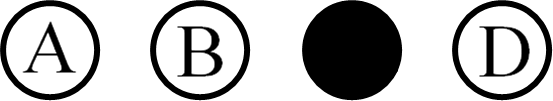 7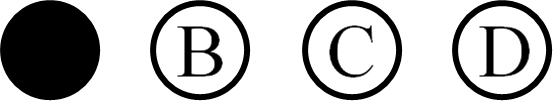 1420272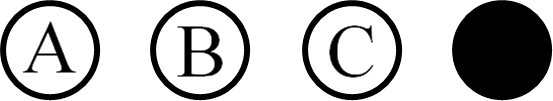 8152128391622294101723305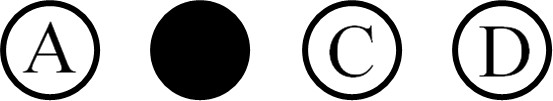 111824316121925321326TRƯỜNG THCS NGỌC THỤYNăm học: 2018 – 2019-----------------    BÀI KIỂM TRA HỌC KÌ I - TIẾNG ANH 6Thời gian: 45 phútNgày 14 tháng 12 năm 2018TRƯỜNG THCS NGỌC THỤYNăm học: 2018 – 2019-----------------ĐÁP ÁN ĐỀ KIỂM TRA HỌC KỲ ITIẾNG ANH 6Thời gian: 45 phútNo.AnswerNo.AnswerNo.AnswerNo.AnswerNo.Answer1714202728152128391622294101723305111824316121925321326TRƯỜNG THCS NGỌC THỤYNăm học: 2018 – 2019-----------------    BÀI KIỂM TRA HỌC KÌ I - TIẾNG ANH 6Thời gian: 45 phútNgày 14 tháng 12 năm 2018TRƯỜNG THCS NGỌC THỤYNăm học: 2018 – 2019-----------------ĐÁP ÁN ĐỀ KIỂM TRA HỌC KỲ ITIẾNG ANH 6Thời gian: 45 phútNo.AnswerNo.AnswerNo.AnswerNo.AnswerNo.Answer1714202728152128391622294101723305111824316121925321326TRƯỜNG THCS NGỌC THỤYNăm học: 2018 – 2019-----------------    BÀI KIỂM TRA HỌC KÌ I - TIẾNG ANH 6Thời gian: 45 phútNgày 14 tháng 12 năm 2018TRƯỜNG THCS NGỌC THỤYNăm học: 2018 – 2019-----------------ĐÁP ÁN ĐỀ KIỂM TRA HỌC KỲ ITIẾNG ANH 6Thời gian: 45 phútNo.AnswerNo.AnswerNo.AnswerNo.AnswerNo.Answer1714202728152128391622294101723305111824316121925321326